*Інформація заповнюється за наявності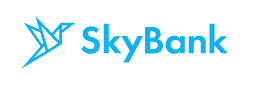 Інформація щодо умов кредитування банку згідно вимог Закону України «Про споживче кредитування» №1734-VIII від 15.11.2016р.Інформація щодо умов кредитування банку згідно вимог Закону України «Про споживче кредитування» №1734-VIII від 15.11.2016р.Банківський продукт «Кредит під заставу майнових прав на грошові кошти, розміщені на банківському вкладному рахунку в національній/іноземній валюті»Банківський продукт «Кредит під заставу майнових прав на грошові кошти, розміщені на банківському вкладному рахунку в національній/іноземній валюті»Банківський продукт «Кредит під заставу майнових прав на грошові кошти, розміщені на банківському вкладному рахунку в національній/іноземній валюті»Паспорт споживчого кредитуІнформація, яка надається споживачу до укладення договору про споживчий кредит (Стандартизована форма)Паспорт споживчого кредитуІнформація, яка надається споживачу до укладення договору про споживчий кредит (Стандартизована форма)Паспорт споживчого кредитуІнформація, яка надається споживачу до укладення договору про споживчий кредит (Стандартизована форма)Інформація та контактні дані кредитодавцяІнформація та контактні дані кредитодавцяІнформація та контактні дані кредитодавцяНайменування кредитодавця та його структурного або відокремленого підрозділу, в якому поширюється інформаціяАКЦІОНЕРНЕ ТОВАРИСТВО «СКАЙ БАНК»АКЦІОНЕРНЕ ТОВАРИСТВО «СКАЙ БАНК»1.2.Місцезнаходження кредитодавця та адреса структурного або відокремленого підрозділу, в якому поширюється інформація01054, Україна, м. Київ, вул. Олеся Гончара 76/201054, Україна, м. Київ, вул. Олеся Гончара 76/2Ліцензія/СвідоцтвоЛіцензія НБУ № 32 від 19.06.2018Ліцензія НБУ № 32 від 19.06.2018Номер контактного телефонуконтакт-центр: 0 800 50 34 44контакт-центр: 0 800 50 34 44Адреса електронної поштиinfo@sky.bankinfo@sky.bankАдреса офіційного веб-сайтуhttp://www.sky.bank http://www.sky.bank Інформація та контактні дані кредитного посередника*Інформація та контактні дані кредитного посередника*Інформація та контактні дані кредитного посередника*2.1. Найменування кредитного посередникаБез залучення кредитного посереднікаБез залучення кредитного посередніка2.2.МісцезнаходженняБез залучення кредитного посереднікаБез залучення кредитного посереднікаНомер контактного телефонуБез залучення кредитного посереднікаБез залучення кредитного посереднікаАдреса електронної поштиБез залучення кредитного посереднікаБез залучення кредитного посереднікаАдреса офіційного веб-сайтуБез залучення кредитного посереднікаБез залучення кредитного посереднікаОсновні умови кредитування з урахуванням побажань споживачаОсновні умови кредитування з урахуванням побажань споживачаОсновні умови кредитування з урахуванням побажань споживача3.1. Тип кредитуКредитКредит3.2. Сума/ліміт кредиту, грн.У співвідношенні 1:1 (сума кредиту:сума депозиту)Від 50 000,00 грн. до 10 000 000,00 грн.У співвідношенні 1:1 (сума кредиту:сума депозиту)Від 50 000,00 грн. до 10 000 000,00 грн.Строк кредитування, роківОбовязково: Строк кредитування є меньшим на 1 день строку розміщення вкладу  Від 6 місяців до 2 роківОбовязково: Строк кредитування є меньшим на 1 день строку розміщення вкладу  Від 6 місяців до 2 роківМета отримання кредитуна споживчі потребина споживчі потребиСпосіб та строк надання кредитуБезготівково на поточний рахунок Позичальника, відкритий у Банку;Готівкою шляхом видачі через касу Банку.Протягом 2 (двох) банківських днів з моменту виконання споживачем умов надання кредиту згідно договору про споживчий кредитБезготівково на поточний рахунок Позичальника, відкритий у Банку;Готівкою шляхом видачі через касу Банку.Протягом 2 (двох) банківських днів з моменту виконання споживачем умов надання кредиту згідно договору про споживчий кредитМожливі види (форми) забезпечення кредитуМайнові права на вкладМайнові права на вкладНеобхідність проведення оцінки забезпеченнянініМінімальний розмір власного платежу (фінансової участі) споживача за умови отримання кредиту на придбання товару/роботи/послуги, %0%0%Інформація щодо орієнтовної реальної річної процентної ставки та орієнтованої вартості кредиту для споживачаІнформація щодо орієнтовної реальної річної процентної ставки та орієнтованої вартості кредиту для споживачаІнформація щодо орієнтовної реальної річної процентної ставки та орієнтованої вартості кредиту для споживача4.1. Процентна ставка, відсотків річнихСтавка по депозиту + 3,5 % (маржа у грн.),  якщо депозит у СВК маржа визначається за рішенням Кредитного комітету)Від 10,5% до 13,5% річнихСтавка по депозиту + 3,5 % (маржа у грн.),  якщо депозит у СВК маржа визначається за рішенням Кредитного комітету)Від 10,5% до 13,5% річних4.2. Тип процентної ставкифіксованафіксованаПорядок зміни змінюваної процентної ставки*інформація не заповнюєься ввиду фіксованого типу процентної ставки*інформація не заповнюєься ввиду фіксованого типу процентної ставкиПлатежі за додаткові та супутні послуги кредитодавця, обов’язкові для укладання договору, грн.:Відкриття депозитного/поточного/поточного з використанням ПК рахунку, плата не встановлюєтьсяВідкриття депозитного/поточного/поточного з використанням ПК рахунку, плата не встановлюєтьсяКомісійна винагорода за видачу кредиту (одноразово)*1 % від суми/ліміту кредиту (або за рішенням Кредитного Комітету Банку)1 % від суми/ліміту кредиту (або за рішенням Кредитного Комітету Банку)*Застереження: витрати на такі послуги можуть змінюватися протягом строку дії договору про споживчий кредит [якщо платежі за послуги кредитодавця, пов'язані з отриманням, обслуговуванням і поверненням кредиту, є періодичними]*Застереження: витрати на такі послуги можуть змінюватися протягом строку дії договору про споживчий кредит [якщо платежі за послуги кредитодавця, пов'язані з отриманням, обслуговуванням і поверненням кредиту, є періодичними]*Застереження: витрати на такі послуги можуть змінюватися протягом строку дії договору про споживчий кредит [якщо платежі за послуги кредитодавця, пов'язані з отриманням, обслуговуванням і поверненням кредиту, є періодичними]Платежі за послуги кредитного посередника, що підлягають сплаті споживачем, грн.Без залучення кредитного посереднікаБез залучення кредитного посереднікаОрієнтований розрахунок погашення заборгованості за класичною схемою (ПРИКЛАД):Орієнтований розрахунок погашення заборгованості за класичною схемою (ПРИКЛАД):Орієнтований розрахунок погашення заборгованості за класичною схемою (ПРИКЛАД):Сума використаного кредиту – 50 000,00 грн.Процентна ставка – 10,5 % річних у гривні.Термін користування – 6 місяців.Погашення кредиту – щомісяця рівними частинами.Комісія за розгляд та оформлення пакету документів – 1 000,00 грн.Максимальний розмір щомісячного платежу – 8 764,84 грн.Відсотки за користування кредитом за 6 місяців – 1 529,45 грн.Орієнтований розмір переплати за 6 місяців – 2 080,97 грн.Загальна вартість кредиту за 6місяців – 52 080,97 грн.Реальна процентна ставка – 14,86%Сума використаного кредиту – 50 000,00 грн.Процентна ставка – 10,5 % річних у гривні.Термін користування – 6 місяців.Погашення кредиту – щомісяця рівними частинами.Комісія за розгляд та оформлення пакету документів – 1 000,00 грн.Максимальний розмір щомісячного платежу – 8 764,84 грн.Відсотки за користування кредитом за 6 місяців – 1 529,45 грн.Орієнтований розмір переплати за 6 місяців – 2 080,97 грн.Загальна вартість кредиту за 6місяців – 52 080,97 грн.Реальна процентна ставка – 14,86%Сума використаного кредиту – 50 000,00 грн.Процентна ставка – 10,5 % річних у гривні.Термін користування – 6 місяців.Погашення кредиту – щомісяця рівними частинами.Комісія за розгляд та оформлення пакету документів – 1 000,00 грн.Максимальний розмір щомісячного платежу – 8 764,84 грн.Відсотки за користування кредитом за 6 місяців – 1 529,45 грн.Орієнтований розмір переплати за 6 місяців – 2 080,97 грн.Загальна вартість кредиту за 6місяців – 52 080,97 грн.Реальна процентна ставка – 14,86%Застереження: наведені обчислення реальної річної процентної ставки та орієнтовної загальної вартості кредиту для споживача є репрезентативними та базуються на обраних споживачем умовах кредитування, викладених вище, і на припущенні, що договір про споживчий кредит залишатиметься дійсним протягом погодженого строку, а кредитодавець і споживач виконають свої обов'язки на умовах та у строки, визначені в договорі. Реальна річна процентна ставка обчислена на основі припущення, що процентна ставка та інші платежі за послуги кредитодавця залишатимуться незмінними та застосовуватимуться протягом строку дії договору про споживчий кредит.Застереження: наведені обчислення реальної річної процентної ставки та орієнтовної загальної вартості кредиту для споживача є репрезентативними та базуються на обраних споживачем умовах кредитування, викладених вище, і на припущенні, що договір про споживчий кредит залишатиметься дійсним протягом погодженого строку, а кредитодавець і споживач виконають свої обов'язки на умовах та у строки, визначені в договорі. Реальна річна процентна ставка обчислена на основі припущення, що процентна ставка та інші платежі за послуги кредитодавця залишатимуться незмінними та застосовуватимуться протягом строку дії договору про споживчий кредит.Застереження: наведені обчислення реальної річної процентної ставки та орієнтовної загальної вартості кредиту для споживача є репрезентативними та базуються на обраних споживачем умовах кредитування, викладених вище, і на припущенні, що договір про споживчий кредит залишатиметься дійсним протягом погодженого строку, а кредитодавець і споживач виконають свої обов'язки на умовах та у строки, визначені в договорі. Реальна річна процентна ставка обчислена на основі припущення, що процентна ставка та інші платежі за послуги кредитодавця залишатимуться незмінними та застосовуватимуться протягом строку дії договору про споживчий кредит.Застереження: використання інших способів надання кредиту та/або зміна інших вищезазначених умов кредитування можуть мати наслідком застосування іншої реальної річної процентної ставки та орієнтовної загальної вартості кредиту для споживача.Застереження: використання інших способів надання кредиту та/або зміна інших вищезазначених умов кредитування можуть мати наслідком застосування іншої реальної річної процентної ставки та орієнтовної загальної вартості кредиту для споживача.Застереження: використання інших способів надання кредиту та/або зміна інших вищезазначених умов кредитування можуть мати наслідком застосування іншої реальної річної процентної ставки та орієнтовної загальної вартості кредиту для споживача.Платежі за додаткові та супутні послуги третіх осіб, обов’язкові для укладання договору/отримання кредиту, грн.Платежі за додаткові та супутні послуги третіх осіб, обов’язкові для укладання договору/отримання кредиту, грн.Зазначаються розмір платежу та база його розрахунку1. послуги нотаріуса1. послуги нотаріусані2. послуги оцінювача2. послуги оцінювачані3. послуги страховика3. послуги страховикані….….ні [зазначаються інші обов'язкові послуги, за наявності, та розмір платежу за них]Порядок повернення кредитуПорядок повернення кредитуПорядок повернення кредиту5.1. Кількість та розмір платежів, періодичність внесенняНадається у вигляді Графіку платежів, у якому визначається кількість, розмір платежів та періодичність їх внесення. Графік платежів не враховує платежі за додаткові та супутні послуги, третіх осіб.Надається у вигляді Графіку платежів, у якому визначається кількість, розмір платежів та періодичність їх внесення. Графік платежів не враховує платежі за додаткові та супутні послуги, третіх осіб.Додаткова інформація*Додаткова інформація*Додаткова інформація*6.1. Наслідки прострочення виконання та/або невиконання зобовязань за договором про споживчий кредит [зазначаються розмір платежу, база його розрахунку та умови його застосування]:6.1. Наслідки прострочення виконання та/або невиконання зобовязань за договором про споживчий кредит [зазначаються розмір платежу, база його розрахунку та умови його застосування]:6.1. Наслідки прострочення виконання та/або невиконання зобовязань за договором про споживчий кредит [зазначаються розмір платежу, база його розрахунку та умови його застосування]:Пеня За порушення Позичальником строків погашення будь-яких  грошових зобов'язань, строків повернення кредиту (всієї суми або його частини) та/або строків сплати процентів та/або комісій, пеня застосовується в розмірі подвійної облікової ставки Національного банку України, яка діяла в період, за який сплачується пеня, від суми платежу за кожний день прострочення за порушення сплати  але не більше 15% суми простроченого платежу. Сукупна сума пені, нарахована за порушення зобов'язань споживачем на підставі договору про споживчий кредит, не може перевищувати половини суми, одержаної споживачем за договором про споживчий кредит.За порушення Позичальником строків погашення будь-яких  грошових зобов'язань, строків повернення кредиту (всієї суми або його частини) та/або строків сплати процентів та/або комісій, пеня застосовується в розмірі подвійної облікової ставки Національного банку України, яка діяла в період, за який сплачується пеня, від суми платежу за кожний день прострочення за порушення сплати  але не більше 15% суми простроченого платежу. Сукупна сума пені, нарахована за порушення зобов'язань споживачем на підставі договору про споживчий кредит, не може перевищувати половини суми, одержаної споживачем за договором про споживчий кредит.Штрафи За використання кредиту за не цільовим призначенням Позичальник сплачує Банку штраф у розмірі 25 % від суми нецільового використання кредиту.За порушення наступних умов використання кредиту: в триденний строк інформувати Банк про зміну місця працевлаштування та/або проживання, паспортних даних, контактних телефонів, відкриття рахунків та отримання кредитів в інших банках, створення господарських структур за участі капіталу Позичальника, про відкриття справи про кримінальне правопорушення щодо Позичальника або про наявності цивільно-правових спорів за участі Позичальника; недотримання черговості  сплати заборгованості при достроковому поверненні кредиту (його частини); при здійсненні наступних дій протягом дії договору про споживчий кредит без попереднього письмового узгодження з Банком: отримання кредитів (позик) в інших банківських (фінансових) установах або інших організаціях та фізичних осіб, передання в заставу/іпотеку свого майна, як забезпечення по інших кредитах, надання гарантій та поручительств по зобов'язаннях інших юридичних або фізичних осіб, які можуть призвести до збільшення ризику невиконання зобов'язань перед Банком Позичальник сплачує Банку штраф в розмірі 2 % від суми кредиту за кожний випадок такого порушення.За використання кредиту за не цільовим призначенням Позичальник сплачує Банку штраф у розмірі 25 % від суми нецільового використання кредиту.За порушення наступних умов використання кредиту: в триденний строк інформувати Банк про зміну місця працевлаштування та/або проживання, паспортних даних, контактних телефонів, відкриття рахунків та отримання кредитів в інших банках, створення господарських структур за участі капіталу Позичальника, про відкриття справи про кримінальне правопорушення щодо Позичальника або про наявності цивільно-правових спорів за участі Позичальника; недотримання черговості  сплати заборгованості при достроковому поверненні кредиту (його частини); при здійсненні наступних дій протягом дії договору про споживчий кредит без попереднього письмового узгодження з Банком: отримання кредитів (позик) в інших банківських (фінансових) установах або інших організаціях та фізичних осіб, передання в заставу/іпотеку свого майна, як забезпечення по інших кредитах, надання гарантій та поручительств по зобов'язаннях інших юридичних або фізичних осіб, які можуть призвести до збільшення ризику невиконання зобов'язань перед Банком Позичальник сплачує Банку штраф в розмірі 2 % від суми кредиту за кожний випадок такого порушення.Процентна ставка, яка застосовується при невиконанні зобов’язання щодо повернення кредитуЗастосовується стандартна процентна ставкаЗастосовується стандартна процентна ставкаІнші платежінініІнші важливі правові аспекти.Інші важливі правові аспекти.Інші важливі правові аспекти.7.1. Споживач має право безкоштовно отримати копію проекту договору про споживчий кредит у письмовій чи електронній формі за своїм вибором. Це положення не застосовується у разі відмови кредитодавця від продовження процесу укладання договору зі споживачем.7.1. Споживач має право безкоштовно отримати копію проекту договору про споживчий кредит у письмовій чи електронній формі за своїм вибором. Це положення не застосовується у разі відмови кредитодавця від продовження процесу укладання договору зі споживачем.7.1. Споживач має право безкоштовно отримати копію проекту договору про споживчий кредит у письмовій чи електронній формі за своїм вибором. Це положення не застосовується у разі відмови кредитодавця від продовження процесу укладання договору зі споживачем.7.2. Споживач має право відмовитися від договору про споживчий кредит протягом 14 календарних днів у порядку та на умовах, визначених Законом України "Про споживче кредитування".7.2. Споживач має право відмовитися від договору про споживчий кредит протягом 14 календарних днів у порядку та на умовах, визначених Законом України "Про споживче кредитування".Так, за виключенням випадків, коли: 1) виконання зобов’язань за Кредитним договором забезпечено шляхом укладання нотаріально посвідчених договорів;2) кредит наданий на придбання робіт (послуг), виконання яких відбулось до закінчення 14 календарних днів з дня укладання Кредитного договору.Споживач має право достроково повернути споживчий кредит без будь-якої додаткової плати, пов'язаної з достроковим поверненням. Договором про споживчий кредит може бути встановлений обов'язок повідомлення кредитодавця про намір дострокового повернення споживчого кредиту з оформленням відповідного документа.Споживач має право достроково повернути споживчий кредит без будь-якої додаткової плати, пов'язаної з достроковим поверненням. Договором про споживчий кредит може бути встановлений обов'язок повідомлення кредитодавця про намір дострокового повернення споживчого кредиту з оформленням відповідного документа.Споживач має право достроково повернути споживчий кредит без будь-якої додаткової плати, пов'язаної з достроковим поверненням. Договором про споживчий кредит може бути встановлений обов'язок повідомлення кредитодавця про намір дострокового повернення споживчого кредиту з оформленням відповідного документа.Умови договору про споживчий кредит можуть відрізнятися від інформації, наведеної в цьому Паспорті споживчого кредиту, та будуть залежати від проведеної кредитодавцем оцінки кредитоспроможності споживача з урахуванням, зокрема, наданої ним інформації про майновий та сімейний стан, розмір доходів тощо.Умови договору про споживчий кредит можуть відрізнятися від інформації, наведеної в цьому Паспорті споживчого кредиту, та будуть залежати від проведеної кредитодавцем оцінки кредитоспроможності споживача з урахуванням, зокрема, наданої ним інформації про майновий та сімейний стан, розмір доходів тощо.Умови договору про споживчий кредит можуть відрізнятися від інформації, наведеної в цьому Паспорті споживчого кредиту, та будуть залежати від проведеної кредитодавцем оцінки кредитоспроможності споживача з урахуванням, зокрема, наданої ним інформації про майновий та сімейний стан, розмір доходів тощо.Дата надання інформації: «___»____20__ р.Ця інформація зберігає чинність та є актуальною до: «___»_____20___р.Ця інформація зберігає чинність та є актуальною до: «___»_____20___р.Підпис кредитодавця:  ___________________________________________ (ПІБ)Підпис: __________________  ___________________________________________ (ПІБ)Підпис: __________________Підтверджую отримання та ознайомлення з інформацією про умови кредитування та орієнтовну загальну вартість кредиту, надані виходячи із обраних мною умов кредитування.Підтверджую отримання та ознайомлення з інформацією про умови кредитування та орієнтовну загальну вартість кредиту, надані виходячи із обраних мною умов кредитування.Підтверджую отримання та ознайомлення з інформацією про умови кредитування та орієнтовну загальну вартість кредиту, надані виходячи із обраних мною умов кредитування.Підтверджую отримання мною всіх пояснень, необхідних для забезпечення можливості оцінити, чи адаптовано договір до моїх потреб та фінансової ситуації, зокрема шляхом роз'яснення наведеної інформації, в тому числі суттєвих характеристик запропонованих послуг та певних наслідків, які вони можуть мати для мене, в тому числі в разі невиконання мною зобов'язань за таким договором.Підтверджую отримання мною всіх пояснень, необхідних для забезпечення можливості оцінити, чи адаптовано договір до моїх потреб та фінансової ситуації, зокрема шляхом роз'яснення наведеної інформації, в тому числі суттєвих характеристик запропонованих послуг та певних наслідків, які вони можуть мати для мене, в тому числі в разі невиконання мною зобов'язань за таким договором.Підтверджую отримання мною всіх пояснень, необхідних для забезпечення можливості оцінити, чи адаптовано договір до моїх потреб та фінансової ситуації, зокрема шляхом роз'яснення наведеної інформації, в тому числі суттєвих характеристик запропонованих послуг та певних наслідків, які вони можуть мати для мене, в тому числі в разі невиконання мною зобов'язань за таким договором.Підпис споживача: __________________________________________ (ПІБ)Підпис: __________________ __________________________________________ (ПІБ)Підпис: __________________